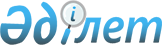 О реорганизации Республиканского государственного казенного предприятия "Издательский дом журнала "Здравоохранение Казахстана" Агентства Республики Казахстан по делам здравоохраненияПостановление Правительства Республики Казахстан от 10 января 2002 года N 20



      Правительство Республики Казахстан постановляет: 



      1. Реорганизовать Республиканское государственное казенное предприятие "Издательский дом журнала "Здравоохранение Казахстана" Агентства Республики Казахстан по делам здравоохранения путем преобразования его в закрытое акционерное общество "Издательский дом журнала "Здравоохранение Казахстана" (далее - Общество) со стопроцентным участием государства в уставном капитале. 



      2. Комитету государственного имущества и приватизации Министерства финансов Республики Казахстан в установленном законодательством Республики Казахстан порядке: 



      1) при утверждении устава Общества основным предметом деятельности определить: 



      занятие издательской деятельностью, пропаганда и популяризация передового научного и практического опыта, теоретических находок и достижений ученых-медиков Казахстана, опубликование нормативных документов; 



      оказание рекламных услуг; 



      2) обеспечить государственную регистрацию Общества в органах юстиции; 



      3) после выполнения мероприятий, указанных в подпунктах 1), 2) настоящего пункта, осуществить продажу государственного пакета акций в размере 25 процентов от уставного капитала; 



      4) принять иные меры по реализации настоящего постановления. 



      3. Внести в некоторые решения Правительства Республики Казахстан следующие изменения и дополнения: 



      1) в постановление Правительства Республики Казахстан от 12 апреля 1999 года N 405 
 P990405_ 
 "О видах государственной собственности на государственные пакеты акций и государственные доли участия в организациях" (САПП Республики Казахстан, 1999 г., N 13, ст. 124): 



      в Перечне акционерных обществ и хозяйственных товариществ, государственные пакеты акций и доли которых отнесены к республиканской собственности, утвержденном указанным постановлением: 



      раздел "г. Алматы" дополнить строкой, порядковый номер 123-61, следующего содержания:



      "123-61 ЗАО "Издательский дом журнала "Здравоохранение Казахстана";



      2) в постановление Правительства Республики Казахстан от 27 мая 1999 года N 659  
 P990659_ 
  "О передаче прав по владению и пользованию государственными пакетами акций и государственными долями в организациях, находящихся в республиканской собственности":



      в приложении к указанному постановлению:



      в разделе "Агентству Республики Казахстан по делам здравоохранения":



      заголовок изложить в следующей редакции:



      "Министерству здравоохранения Республики Казахстан";



      дополнить строкой, порядковый номер 226-3, следующего содержания:



      "226-3 ЗАО Издательский дом журнала "Здравоохранение Казахстана";



      3) 


(Подпункт 3) утратил силу - постановлением Правительства РК от 28 октября 2004 г. 


 N 1117 


 )





      4. Настоящее постановление вступает в силу со дня подписания.


     

Премьер-Министр




     Республики Казахстан


					© 2012. РГП на ПХВ «Институт законодательства и правовой информации Республики Казахстан» Министерства юстиции Республики Казахстан
				